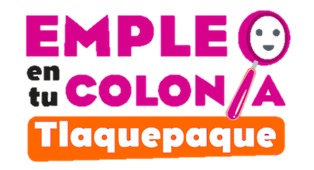 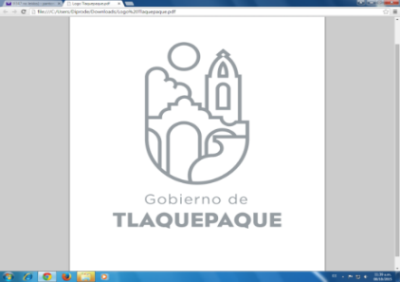 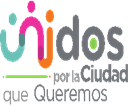  				      03 de marzo del 2023PROGRAMA “EMPLEO EN TU COLONIA 2023” ACTA DE SESIÓN ORDINARIA  COMITÉ TÉCNICO DE VALORACIÓNSiendo las 11:20 horas del día 03 de marzo del 2023, en la Sala de Juntas de la Coordinación General de Desarrollo Económico y Combate a la Desigualdad, del Ayuntamiento de San Pedro Tlaquepaque, estando presentes:L.C.P. David Mendoza Pérez, en representación de la Tesorería Municipal;L.A. Marial Elvia Álvarez Hernández, en representación de la Contraloría Municipal;C. Irene Esquivel Robles, Directora de Participación Ciudadana;  C. Dora María Fafutis Morris, Coordinadora General de Desarrollo Económico y Combate a la Desigualdad.La C. Dora María Fafutis Morris da la bienvenida y agradece a los asistentes su presencia, declarando quórum legal, posteriormente realiza la lectura del orden del día y somete a consideración de los asistentes la aprobación del orden del día.1.- Lista de asistencia y declaración de quórum legal;2.- Lectura y aprobación del orden del día;3.- Informe de avances del programa;4.- Aprobación del primer padrón de personas beneficiarias y bajas;5.- Aprobación del recurso económico correspondiente al primer periodo de pago;6.- Asuntos varios.Una vez aprobada el orden día, la C. Dora María Fafutis Morris, Coordinadora General de Desarrollo Económico y Combate a la Desigualdad, procede a darle el uso de la voz a la Lic. Nayely Ordaz Fernández, Jefa del Departamento de Promoción Laboral, quién presenta a los asistentes los avances registrados en la ejecución del programa municipal en cuestión: Informa que el día 08 de febrero del presente año fue publicada la convocatoria y a partir del día 20 de febrero iniciaron actividades los brigadistas, desde la publicación de la convocatoria al 02 de marzo recibimos 122 solicitudes de registro al programa, el mismo número de personas que fueron vinculadas a un empleo formal, señala que esta actividad se realiza como parte del proceso de registro, por lo tanto estos datos se estarán informando en conjunto. Tenemos 69 personas beneficiadas por el programa y 2 personas colocadas en un empleo formal.A la fecha tenemos 65 personas beneficiadas activas, participando en 5 dependencia municipales, como se muestra a continuación:Se expone ante el Comité el primer padrón de personas beneficiarias del programa, a continuación, se detalla la relación de dicho primer padrón de personas beneficiarias:  PRIMER PADRÓN DE PERSONAS BENEFICIARIAS DEL PROGRAMA EMPLEO EN TU COLONIA 2023Se presenta a continuación el listado de personas que causaron baja del programa.BAJAS DE PERSONAS PARTICIPANTES DEL PROGRAMA EMPLEO EN TU COLONIA 2023A continuación, siguiendo el orden del día la C. Dora María Fafutis Morris, somete a la aprobación de los miembros del Comité el primer padrón de 69 personas beneficiarias y 4 bajas del programa. Así como la propuesta de solicitud de pago correspondiente al primer periodo de actividades por un monto total de $103,490.00, manifestando su aprobación por unanimidad.En asuntos varios hace uso de la voz el L.C.P. David Mendoza pregunta acerca del reporte de actividades emitido por las dependencias participantes. La Lic. Nayely Ordaz, indica que todas las áreas presentan un reporte de forma semanal, acuerda presentar en la siguiente sesión y de forma mensual el impacto que genera la participación del programa en cada una de las áreas. Acuerda también mostrar mensualmente una gráfica que muestre edad, género y colonia de las personas beneficiadas por el programa, con el objetivo de analizar el avance del programa.  No habiendo más propuesta de asuntos varios que tratar, se da por concluida la sesión, firman la presente Acta los miembros del Comité Técnico de Valoración participantes. ____________________________________________L.C.P. David Mendoza PérezEn representación de la Tesorería Municipal____________________________________________L.A. Marial Elvia Álvarez HernándezEn representación de la Contraloría Municipal___________________________________________C. Irene Esquivel RoblesDirectora de Participación Ciudadana  ____________________________________________C. Dora María Fafutis MorrisCoordinadora General de Desarrollo Económico y Combate a la DesigualdadNOMBRE DE LA BRIGADANÚM. DE BRIGADISTAS1. Centro Histórico T/M 	102. Centro Histórico T/V53. Centro Histórico T/N	24.- Educación185. COMUDE	206. Mejoramiento Urbano	47. Agua Potable6NÚM.FOLIOPRIMER APELLIDO SEGUNDO APELLIDO NOMBRE(S)CARGO111-SE ELIMINA 1-SE ELIMINA MARTINBRIGADISTA221-SE ELIMINA 1-SE ELIMNA ROSABRIGADISTA331-SE ELIMINA1-SE ELIMINA ROSA MARIABRIGADISTA441-SE ELIMINA 1-SE ELIMINA MARIA GUADALUPEBRIGADISTA551-SE ELIMINA 1-SE ELIMINA ALICIA GUADALUPE BRIGADISTA661-SE ELIMINA1-SE ELIMINA ANA MARIA BRIGADISTA771-SE ELIMINA 1-SE ELIMINAMARTHA LORENABRIGADISTA881-SE ELIMINA 1-SE ELIMINA ANA MIREYA BRIGADISTA991-SE ELIMINA 1-SE ELIMINA MIGUEL ANGELBRIGADISTA10101-SE ELIMINA 1-SE ELIMINAMARIA ISABEL BRIGADISTA11111-SE ELIMINA 1-SE ELIMINA MARIA GUADALUPEBRIGADISTA12121-SE ELIMINA 1-SE ELIMINA MARIA DEL CARMEN BRIGADISTA13131-SE ELIMINA 1-SE ELIMINA ERICA DEL ROCIO BRIGADISTA14151-SE ELIMINA 1-SE ELIMINA TERESITA IMELDABRIGADISTA15161-SE ELIMINA 1-SE ELIMINA FRANCISCO JAVIERBRIGADISTA16171-SE ELIMINA 1-SE ELIMINA JAKCIRI ELIZABETHBRIGADISTA17181-SE ELIMINA 1-SE ELIMINA JAZMIN AIDEEBRIGADISTA18201-SE ELIMINA 1-SE ELIMINA HECTOR FERNANDO BRIGADISTA19211-SE ELIMINA 1-SE ELIMINAJOSEBRIGADISTA20221-SE ELIMINA 1-SE ELIMINA AMPARO MARGARITA BRIGADISTA21231-SE ELIMINA 1-SE ELIMINA JOSE DE JESUS BRIGADISTA22251-SE ELIMINA 1-SE ELIMINA ANA GRACIELABRIGADISTA23261-SE ELIMINA 1-SE ELIMINA ALEJANDRABRIGADISTA24281-SE ELIMINA 1-SE ELIMINA GRACIELABRIGADISTA25291-SE ELIMINA1-SE ELIMINA JOSE DE JESUS BRIGADISTA26301-SE ELIMINA 1-SE ELIMINA JOSE HUMBERTO BRIGADISTA27311-SE ELIMINA 1-SE ELIMINA KARLA PATRICIABRIGADISTA28321-SE ELIMINA 1-SE ELIMINA ROSA MARIA BRIGADISTA29331-SE ELIMINA 1-SE ELIMINA ANA CELIABRIGADISTA30341-SE ELIMINA1-SE ELIMINA FELIPEBRIGADISTA31351-SE ELIMINA 1-SE ELIMINA GLORIABRIGADISTA32371-SE ELIMINA 1-SE ELIMINA JESSICA JOSSELINBRIGADISTA33381-SE ELIMINA 1-SE ELIMINA LIZETT YAJAIRABRIGADISTA34391-SE ELIMINA 1-SE ELIMINA OMAR AXELBRIGADISTA35411-SE ELIMINA 1-SE ELIMINA ALBERTOBRIGADISTA36421-SE ELIMINA 1-SE ELIMINA DELIABRIGADISTA37431-SE ELIMINA 1-SE ELIMINA LUCINA VERONICABRIGADISTA38461-SE ELIMINA 1-SE ELIMINA YESSENIA BRIGADISTA39471-SE ELIMINA 1-SE ELIMINA LAURA BEATRIZBRIGADISTA40481-SE ELIMINA 1-SE ELIMININASILVIA DE LOS ANGELES BRIGADISTA41491-SE ELIMINA 1-SE ELIMINA GREGORIOBRIGADISTA42501-SE ELIMINA 1-SE ELIMINA FABIOLA BRIGADISTA43531-SE ELIMINA 1-SE ELIMINA CAROLINABRIGADISTA44581-SE ELIMINA 1-SE ELIMINA MARTHA ALICIABRIGADISTA45661-SE ELIMINA 1-SE ELIMINA YOLANDABRIGADISTA46671-SE ELIMINA 1-SE ELIMINA FATIMA GERALDINEBRIGADISTA47681-SE ELIMINA 1-SE ELIMINA SAMUEL ALEJANDROBRIGADISTA48691-SE ELIMINA 1-SE ELIMINA MARCOS ALEXANDERBRIGADISTA49701-SE ELIMINA 1-SE ELIMINA ALAN SAMUEL BRIGADISTA50711-SE ELIMINA 1-SE ELIMINA JUAN ANGEL BRIGADISTA51721-SE ELIMINA 1-SE ELIMINA ADRIAN ANTONIO BRIGADISTA52761-SE ELIMINA 1-SE ELIMINA MARIA ANGELINABRIGADISTA53771-SE ELIMINA 1-SE ELIMINA JOSE LUIS BRIGADISTA54791-SE ELIMINA 1-SE ELIMINA RUTH ANGELICA BRIGADISTA55801-SE ELIMINA 1-SE ELIMINA JESUS ANTONIOBRIGADISTA56821-SE ELIMINA1-SE ELIMINA BRENDA ALICIABRIGADISTA57841-SE ELIMINA 1-SE ELIMINA ANA MARIA BRIGADISTA58891-SE ELIMINA 1-SE ELIMINA SALVADORBRIGADISTA59901-SE ELIMINA 1-SE ELIMINA MARCO ANTONIOBRIGADISTA60951-SE ELIMINA 1-SE ELIMINA RODOLFO MANUELBRIGADISTA61991-SE ELIMINA 1-SE ELIMINA FILIBERTOBRIGADISTA621001-SE ELIMINA1-SE ELIMINA CECILIABRIGADISTA631021-SE ELIMINA 1-SE ELIMINA LAURA ALICIABRIGADISTA641031-SE ELIMINA 1-SE ELIMINAVIOLETA MARGARITABRIGADISTA651051-SE ELIMINA 1-SE ELIMINA ERIKABRIGADISTA661061-SE ELIMINA 1-SE ELIMINA MARIA MARGARITABRIGADISTA671081-SE ELIMINA 1-SE ELIMINA PRICILA JACQUELINECOORDINADOR DE BRIGADA 681101-SE ELIMINA 1-SE ELIMINA GLORIA LORENABRIGADISTA691121-SE ELIMINA 1-SE ELIMINA MARIA VICTORIABRIGADISTANÚM.FOLIOPRIMER APELLIDO SEGUNDO APELLIDO NOMBRE(S)CARGOMOTIVO DE BAJA DIAS PARTICIPADOS 151-SE ELIMINA 1-SE ELIMINA ALICIA GUADALUPE BRIGADISTADESERCIÓN VOLUNTARIA22251-SE ELIMINA 1-SE ELIMNA ANA GRACIELABRIGADISTA2-SE ELIMINA 13501-SE ELIMINA 1-SE ELIMINA FABIOLA BRIGADISTADESERCIÓN VOLUNTARIA14891-SE ELIMINA 1-SE ELIMINA SALVADORBRIGADISTA2-SE ELIMINA2